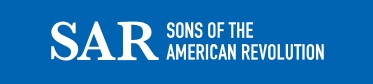 The Articles of Articles of AssociationScavenger Hunt for Young HistoriansProgram Vocabulary Match Up(Each correct match up worth 1 quill pen)A	Ship or large boat							_B_ LoyalB	To give firm and constant support to a person			_F_ MerchandiseC           Send goods to another country to sell				_A_ VesselD	In short supply							_H_ ConsumptionE	A group of people organized for one purpose			_C_ ExportF	Goods or services to be bought or sold				_D_ ScarcityG	Deeply sincere							_E_ AssociationH	Using a resource							_K_ SubjectI	A feeling that something is wrong or unfair				_G_ SolemnlyJ	Bring goods to sell into the country from abroad			_J_ ImportK	A person under one’s control					_L_ RevenueL	Income, money that goes to pay for expenses			_I_ Grievance